أنواع المساعدات والدعمالمعلومات والإحالةخدمات التداعي للأفرادالتمثيل القانونيالتعليم والتدريبالمساعدة والمُناصرة الذاتيةالمُناصرة المنهجيةكما تشارك مؤسسة حقوق المُعاقين في ولاية (DRM) في مجموعة من جهود المُناصرة المنهجية المُكثفة التي تشمل على سبيل المثال:المشاركة في مجموعة أصحاب المصلحةالتوعية المجتمعية،فحص المؤسسات والمبادرات والإشراف عليها، وتعديل السياسات العامة.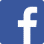 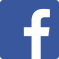 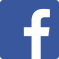 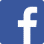 تحظى مؤسسة حقوق المُعاقين في ولاية مين (Disability Rights Maine) بالدعم من إدارة الإعاقة الفكرية والتنموية الأمريكية (Administration on Disabilities)، ومركز الصحة النفسية والعقلية، وإدارة خدمات إعادة التأهيل، وإدارة الضمان الاجتماعي، ومكتب مناهضة العنف ضد المرأة التابع لوزارة العدل الأمريكية، وولاية مين، ومستشفى أكاديا، وMCLSFC، ومؤسسة ماين هيلث أكسيس والتبرعات الخاصة.مؤسسة حقوق المُعاقين في ولاية مين (Disability Rights Maine) هي مؤسسة قائمة تمارس أنشطتها بموجب المادة 501(c)(3).نُرحب بجميع التبرعات، مع العلم بأن جميع التبرعات مُعفاة من الضرائب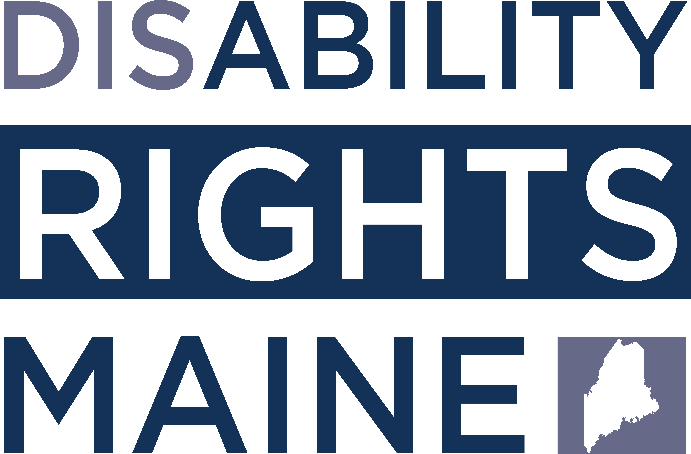 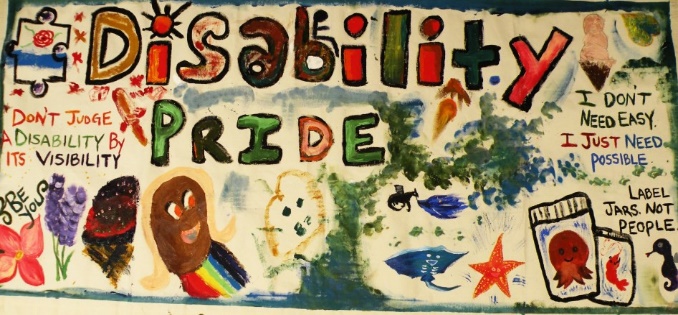 الوصولالمساواةالاستقلاليةwww.drme.orgمهمتنا وغايتناإن مؤسسة حقوق المُعاقين في ولاية مين (Disability Rights Maine) هي في الأساس وكالة معنية بخدمات الحماية والمُناصرة يتمثل هدفها الرئيسي في تحقيق العدالة والمساواة عن طريق إنفاذ الحقوق وتعظيم الفرص للمعاقين في ولاية مين.قيمنا الأساسيةتؤمن مؤسسة حقوق المُعاقين في ولاية (DRM) بأن حركة حقوق المُعاقين وحركة حقوق الإنسان ضد العنصرية والمساواة الاقتصادية والجندارية هما وجهان لعملة واحدة. ومن هذا المُنطلق فإننا نُجدد التزامنا الصارم بعزمنا على استئصال شأفة مظاهر التمييز ضد ذوي الاحتياجات الخاصة، والعنصرية، والتحيُّز الجنسي، والتعصب الأعمى، والقضاء على أشكال الحرمان المؤسسي والهيكلي.رؤيتنايجب أن يحظى المُعاقون بمعاملة خالية من التنميط، والاحتقار، والحبس داخل المؤسسات، والإقصاء. تحلم مؤسسة حقوق المُعاقين في ولاية (DRM) وتسعى إلى الوصول إلى عالمٍ خالٍ من أي معوقات يحظى فيه جميع المُعاقين بالقوة والاستقلالية. يكون لهؤلاء المُعاقين في ذلك العالم القدرة الكاملة على الحصول على التعليم والوظائف والموارد والاندماج في المُجتمع بعدل وإنصاف.ما الفئات التي تسعى مؤسسة حقوق المُعاقين في ولاية (DRM) للدفاع عنهم ومناصرتهم؟تمثل مؤسسة حقوق المُعاقين في ولاية (DRM) الأشخاص الذين:تنطبق عليهم معايير الأهلية لأحد برامجنا،يعانون من مشكلة ينطبق عليها شروط الأولوية في برامجنا،يسعون للحصول على المساعدة بشأن إحدى المشكلات التي تتعلق بإعاقتهم، لديهم مخاوف مشروعة يمكن حلها من خلال استخدام التمثيل والدعم القانونيين.كما أن مؤسسة حقوق المُعاقين في ولاية (DRM) تتخذ القرارات المُتعلقة بكل حالة بناءً على توافر موارد الوكالة.لمزيدٍ من التفاصيل حول المعايير المحددة للأهلية والأهداف الرئيسية لكل برنامج، يُرجى زيارة موقعنا على الإنترنت أو الاتصال بمكتبنا.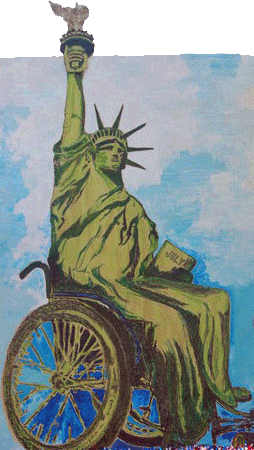 ما الذي يمكن لمؤسسة حقوق المُعاقين في ولاية (DRM) أن تساعدني فيه؟تتضمن أنواع الموضوعات التي يمكن لمؤسسة حقوق المُعاقين في ولاية (DRM) المساعدة فيها:ادعاءات الاعتداء والاستغلال والإهمال وانتهاء الحقوق الأساسية،المساعدة في الحصول على خدمات الصحة النفسية داخل المجتمع المحلي،دعم الأفراد في سعيهم للعيش المستقل داخل مجتمعاتهم المفضلة ومحاربة التمييز في مجالات مثل: الإسكان، والأماكن العامة، والخدمات الحكومية.الحرمان من التعليم الشامل أو الخدمات الانتقاليةالوصاية واتخاذ القرارات المدعومة والمستنيرةمشكلات التوظيف والعودة إلى العملالحصول على وسائل التكنولوجيا المساعدةدعم حقوق الصم وتعزيز قدرتهم على التواصل.القدرة على المشاركة في الاقتراع والانتخابات والقدرة على المشاركة في برامج التأهيل المهني التي تقدم الدعم للتدريب على العمل ومهارات العيش المستقل.